NOMINATION CHECKLIST:NOMINATION:Complete the following questions ensuring you provide examples of how your nomination meets the criteria.IN KEEPING WITH THE VISION AND MISSION OF COMMUNICATIONS ALLIANCE, it is expected that nominations will highlight contributions for the development and growth of the industry, innovation, and the highest standards of business behaviour.  TESTIMONIALS MUST BE PROVIDED IN SUPPORT OF NOMINATION. The judges can only assess the nomination on the information and materials supplied on the nomination form.  We advise to provide as much supporting information as possible.THIRD PARTY TESTIMONIALS MUST BE PROVIDED IN SUPPORT OF THE NOMINATION. We recommend that you contact Kathy Sideris on (02) 9959 9111 for further information and to obtain an example of a previous nomination.AUTHORISATIONCONTACT INFORMATION:CRITERIA: (Maximum 500 words each)NOMINATION OVERVIEW:PLEASE PROVIDE: (Maximum 50 words each)A concise profile and short description of the entrant.  These will be used for publication in the event your nomination is shortlisted.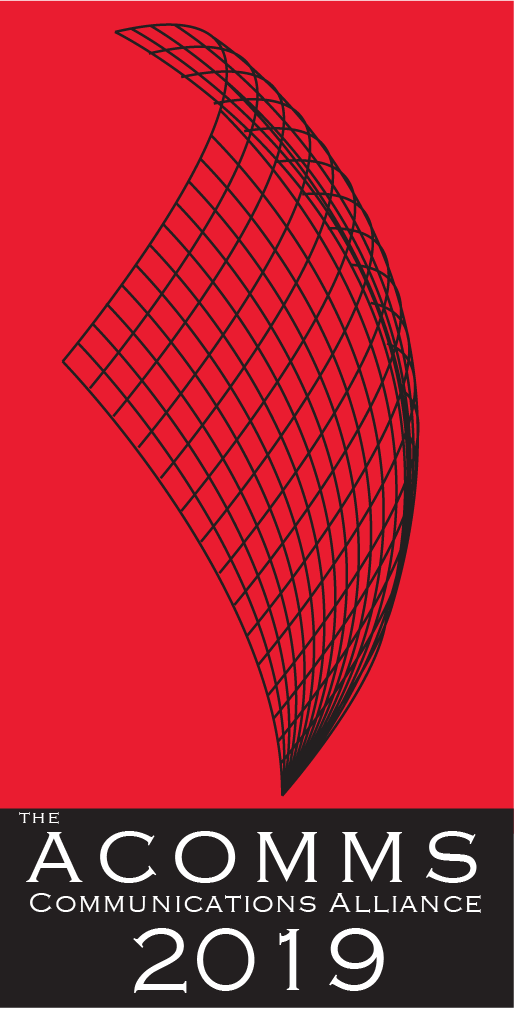 NOMINATION FORMAWARD CATEGORYCOMMUNICATIONS AMBASSADOR 2019Outstanding Individuals who show strong leadership and made a significant and visible contribution to the Australian communications industryIMPORTANT DATESLaunch of the Awards/Nominations openMonday 18th February 2019Nominations CloseFriday 10th May 2019Announcement of ShortlistThursday, 4th July 2019Awards Dinner and Awards PresentationsThursday, 15th August 2019Nominations are invited from individuals in leadership positions across the whole range of stakeholders in the industry, including but not limited to service providers, carriers, content providers, policy-makers, regulators. Previous winners of this Award should not applyEach section of the Nomination form has been completedBy submitting my nomination electronically, I hereby declare that the information provided for the 2019 ACOMM Awards entry is accurate and correct.  I also agree to abide by the judging decisions made by the judging panel and their decisions will be accepted and final.By submitting my nomination electronically, I hereby declare that the information provided for the 2019 ACOMM Awards entry is accurate and correct.  I also agree to abide by the judging decisions made by the judging panel and their decisions will be accepted and final.NameCompanyNominated byEmailPhoneIndividual NominatedJob titleCompany NameAddressMobile  PhoneEmail1.Outline the involvement the individual has had with the communications industry.2.Why is this individual deserving of the Ambassador Award?3.What is the contribution the individual has made to the industry? 4.What qualities does this individual have that helps them to make a contribution? 5.Demonstrate (with third party testimonials) how the contribution of the individual has been for the benefit of all industry stakeholders.Concise nominee profileShort description of the nomineeNominee PhotoPlease attach a high res (1MG in eps or aif) version of the Nominee’s Photo with your nomination submission. This will only be used in the ACOMMS Program and website.Nominee PhotoPlease attach a high res (1MG in eps or aif) version of the Nominee’s Photo with your nomination submission. This will only be used in the ACOMMS Program and website.